Министерство общего и профессионального образования  Свердловской областиУправление образованием Шалинского городского округаФилиал Муниципального казённого образовательного учреждения«Шамарская средняя общеобразовательная школа № 26» –«Горная средняя общеобразовательная школа»Аналитический отчёто результатах педагогической деятельности за межаттестационный период2010-2015 гг.Составитель: Курзина Татьяна Евгеньевнаучитель музыки и изоII кв. категория2015Содержание       Введение………………………………………………………….3Аналитическая часть………………………………………..5Проектная часть……………………………………………. 16Заключение…………………………………………………..18Список литературы…………………………………………. 19Приложение…………………………………………………..20ВведениеКонституция РФ в статье № 43 гарантирует общедоступность и бесплатность основного общего образования в государственных учреждениях. На основе этой статьи создан Закон Российской Федерации «Об образовании» от 29 декабря 2012 года №273 ФЗ, а также Закон Свердловской области от 15. 07. 2013№ 78-О3 «Об образовании в Свердловской области», в котором главная идея: дать каждой личности возможность развивать свои способности. За последние десятилетия в обществе  произошли  кардинальные изменения в представлениях  о целях образования и путях их реализации. В связи с этим изданы: Приказ Министерства образования и науки РФ от 17.12.2010 г. N 1897 «Об утверждении федерального государственного образовательного стандарта основного общего образования».Санитарно-эпидемиологические правила и нормативы. СанПиН 2.4.2.2821-10. Постановление Главного государственного санитарного врача Российской Федерации № 2885 от 27 декабря 2011 г. «Об утверждении СанПиН 2.4.2.2821-10 «Санитарно-эпидемиологические требования к условиям и организации обучения в общеобразовательных учреждениях».Внесены изменения в Устав МКОУ «Шамарская СОШ №26», в Образовательную программу МКОУ «Шамарская СОШ № 26». Издана Концепция модернизации Российского образования за период до 2020 года.  На основании Концепции духовно-нравственного развития и воспитания личности гражданина России педагоги страны выстраивают свою деятельность. От признания знаний, умений и навыков, как основных итогов образования, произошел переход к пониманию  обучения как процесса  подготовки  учащихся к  реальной жизни, готовности к тому, чтобы занять              активную позицию, успешно решать жизненные задачи, уметь сотрудничать и работать в группе, быть готовым к быстрому переучиванию в ответ на обновление знаний и требований на рынке труда. От труда учителя всецело зависит то, какой личностью станет его ученик. 22 декабря 2011гг. в послании Президента России Федеральному собранию Российской Федерации было подчеркнуто: «…Надо больше внимания уделять культурному и нравственному воспитанию детей, учить их взаимоуважению и толерантности, по сути, так, как сегодня учат грамматике или истории. Это нужно для того, чтобы сохранить нашу страну».Действительно, образованию отводится ключевая роль в объединении нашего общества, его сплочении на основе духовно-нравственных ценностей и отечественных традиций. «Система образования, — подчеркивает Д.А. Медведев, — в прямом смысле слова образует личность, формирует сам образ жизни народа, передает новым поколениям ценности нации». Таким образом, школа призвана создавать гражданина и воспитывать патриота, раскрывать способности и таланты молодых россиян.Дать знания школьникам, раскрыть способности и таланты призваны и уроки искусства. Но сегодняшний школьник современного бурно меняющегося мира совсем иной, чем был раньше. Он опережает своих предшественников в физическом развитии, но, увы, отстает в духовном плане. Одна из причин духовной неразвитости – молодёжная культура, которая явно не способствует нравственному здоровью детей. Противоречие состоит в том, что наших школьников окружает «море» всевозможной музыки и изобразительных образов, но они нравственно детей не развивают. Поэтому, предметам гуманитарного, художественно-эстетического циклов, в частности, музыке и изобразительному искусству, отводится особая роль в духовно-нравственном воспитании детей и подростков. Естественно, что для такого огромного объёма работы лишь одних уроков недостаточно. Здесь на помощь в становлении «патриота» и «гражданина» приходит  внеурочная деятельность. Аналитическая часть.Предыдущей аттестационной комиссией мне было рекомендовано активизировать внеклассную работу по предметам области «Искусство», над чем я и работала на протяжении  межаттестационного периода.Объект и предмет анализаОбъект анализа: профессиональная внеурочная деятельность по предметной области «Искусство», направленная на развитие у школьников творческих способностей.Предмет анализа: результаты активизации внеурочной работы.Мною была поставлена цель: раскрытие новых способностей обучающихся в области творчества во внеучебное время.Задачи: развивать опыт творческой деятельности, творческих способностей;формировать систему знаний, умений, навыков в избранном направлении деятельности; создавать условия для реализации приобретенных знаний, умений и навыков; развивать умения видеть жизнь глазами творческого человека; прививать духовно – нравственные ценности через знакомство с произведениями искусства;развивать опыт неформального общения, взаимодействия, сотрудничества.Сначала я остановлюсь на основной своей профессиональной деятельности – это преподавание предметов Базисного учебного плана. В течение всего межаттестационного периода мною осуществлялась педагогическая деятельность во всех классах нашего образовательного учреждения:Музыка  1 – 9 классыИзобразительное искусство 1 – 9 классыМХК    10, 11классыОРКСЭ  4,5 классыКлассы коррекционной школы VIII вида 1 – 9 (музыка, ИЗО, ритмика, биология)Школа  по очно – заочной форме обучения 7 – 12 классы (музыка, ИЗО, МХК)Индивидуальное обучение двух обучающихся (музыка, ИЗО, МХК)По всем классам мною были составлены рабочие программы, нацеленные на реализацию государственного образовательного Стандарта, а с 2010 года 1 класс уже начал реализацию ФГОС, поэтому и на реализацию ФГОС.В преподавании уроков музыки за основу были взяты программы, разработанные Э.Б.Абдуллиным, Т.А.Бейдер, Г.Е.Вендровой, Е.Д.Критской, Г.П.Сергеевой под научным руководством Д.Б.Кабалевского.В обучении изобразительному искусству при составлении своих рабочих программ я опиралась на программу, разработанную под руководством и редакцией Б.М.Неменского.Мною были разработаны контрольно – измерительные материалы по предметам. Ориентируясь на личность обучающихся, в своей работе стараюсь использовать разные виды деятельности: лекция + презентация (задействован зрительный и слуховой канал), практическая работа, самостоятельная работа, работа в микрогруппах, ввожу игровые моменты, физкультминутки.   Чтобы творческие проявления детей на занятиях имели целенаправленный, активный и эмоциональный характер, отбираю такой музыкальный материал для урока, который может явиться основой формирования конкретных творческих навыков и в то же время отвечать дидактическим требованиям. Использую приёмы, методы и формы работы, способствующие созданию на уроке атмосферы творческой активности, заинтересованности, непринуждённости; различным образом импровизирую. Устанавливаю наиболее рациональные пути взаимодействия  видов деятельности на каждом уроке, исходя из темы.     Целенаправленная деятельность по совершенствованию условий для получения  учащимися качественного образования по предметам области «Искусство», совершенствованию мониторинга  и  условий, способствующих качественному сопровождению учащихся, а также постоянная работа по повышению собственного профессионализма была эффективной, о чём свидетельствуют результаты освоения обучающимися государственного образовательного Стандарта, а также улучшение качества их освоения. Анализ уровня успеваемости и качества образования.Уровень успеваемостиПо предметам музыка и изоКачество образования Результаты мониторинга отношения к предметам искусстваДанные анкетирования свидетельствуют о высоком процентном показателе количества обучающихся, испытывающих интерес к предметам искусства. Отзывы родителей и обучающихся также говорят о положительном отношении к преподаваемых мною предметам. О повышенном интересе к предметам свидетельствует рост числа обучающихся, участвующих во внеклассных мероприятиях. Жалоб со стороны родителей и детей нет. Взысканий со стороны администрации не имею.    В проведении своих уроков начала активно использовать новые возможности  своего кабинета, а именно – мультимедиапроектор. Сама подготавливаю презентации к урокам, вывожу на экран тексты песен, новые понятия и определения. Кабинет оснащён пианино, имеются шумовые инструменты, детский аккордеон.   Каждый  ребёнок  от  рождения  наделён  одному  ему  свойственным  потенциалом  развития,  и  этот  потенциал  может  развиться  только  в  процессе  собственной  деятельности. Деятельность эта может осуществляться на уроках, вне уроков, в повседневной жизни.   Каждому  человеку,  вступающему  в  этот  сложный  и  противоречивый  мир,  необходимы  определённые  навыки  мышления  и  качества  личности.  Умение  анализировать,  сравнивать,  выделять  главное,  решать  проблему,  умение  давать  адекватную  самооценку,  быть  ответственным,  уметь  творить  и  сотрудничать – вот  с  чем  ребёнку  необходимо  войти  в  этот  мир.   И моя  задача – так  построить  процесс  обучения,  чтобы  помочь  раскрыться  духовным  силам  ребёнка.    В современном уроке искусства деятельность ребенка рассматриваю как способ его предметно-деятельностного бытия. Ребенок и произведение искусства, находятся в непосредственном контакте, взаимодействуя на правах событийности. Ребенок является источником движения и «создателем» самого процесса, а музыка выступает как источник содержания и условие существования его музыкальной деятельности. Встреча ребенка с музыкой является событием, организовать которую и должен учитель.   По моему мнению,  одной из важнейших задач  современного урока музыки является развитие у ребят, особенно в старшем звене, потребности в музыкальном самообразовании,  проявления желания передать, своим одноклассникам свое отношение к музыке. Здесь не обойтись без инноваций.   Инновации в образовании - это использование новых, повышающих эффективность способов, средств подачи информации, обучения самостоятельному поиску нужной информации, проверке ее адекватности, повышения интереса учащихся к новому материалу, контроля за усвоением информации. Применение информационно-компьютерных технологий на уроках искусства позволяет мне создать электронный вариант плана-конспекта урока. В презентацию электронного варианта плана-конспекта урока я включаю демонстрационные материалы (фотографии, картинки, рисунки), фрагменты музыкальных произведений, созданных с помощью нотных и звуковых редакторов, текстовые документы, видеофрагменты из опер и балетов, музыкальные клипы и.т.д.  Включение в презентацию эффектов анимации и интерактивных тестов, придает динамичность и развитие  раскрываемой темы урока.Информация, представленная на компьютерных дисках, позволяет проводить виртуальные экскурсии по музею музыкальных инструментов, путешествовать по странам и эпохам, знакомясь с образцами музыкального искусства, с лучшими исполнителями мира, с разнообразными стилями и направлениями в музыкальном искусстве. А по изобразительному искусству и МХК, компьютер также необходим. Заочные экскурсии по музеям страны и мира, мини – видео уроки, презентации – вот далеко не полный список возможностей ИКТ, которые расширяют кругозор обучающихся, развивают его духовно-нравственный мир. Использую инновационные технологии развивающего обучения, личностно-ориентированный подход, сберегающие здоровье технологии, интернет-технологии, - все они направлены на совершенствование образовательного процесса, формирование художественно-практической компетентности учащегося. Интернет-технологии на уроках музыки применяются таким образом, что дети сами через Интернет находят информацию о композиторах, музыкальных инструментах, значение музыкальных терминов, поиск портретов композиторов, новости музыкальной культуры. Всё это оформляется ими в виде рефератов, сообщений, наглядных пособий и т. д. 
Например, на основе Интернет-технологий создаётся наглядное пособие для изучения темы «Природа и музыка», объединяющее в себе картины художника-пейзажиста Б. Щербакова «Двенадцать месяцев», музыкальный цикл П. И. Чайковского «Времена года» и других пейзажистов и композиторов. Все это помогает реализовать на практике те идеи, которые способствуют эффективному решению образовательных задач, достижению нового качества обучения.  Анализ внеклассной работы по предметам Искусства        «Дети должны всегда иметь право на счастливое детство. Их время должно быть временем радости, временем мира, игр, учёбы и роста. Их будущее должно основываться на гармонии сотрудничества. Их жизнь должна становиться более полнокровной по мере того, как расширяются их перспективы, и они обретают опыт». Из Конвенции о правах ребёнка.     Для решения этих задач был разработан ФГОС, который предъявляет новые требования к организации образовательного процесса в школе.     Новый Федеральный государственный образовательный стандарт предполагает реализацию в образовательном учреждении как урочной, так и внеурочной деятельности.   Внеурочная деятельность, как и деятельность обучающихся в рамках урока, направлена на достижение результатов освоения образовательной программы. Внеурочная (внеучебная) деятельность школьников является одним из инноваций Федерального государственного образовательного стандарта второго поколения. Согласно проекту нового Базисного учебного плана она становится обязательным элементом школьного образования и ставит перед педагогическим коллективом задачу организации развивающей среды для обучающихся.      Принципиальным отличием образовательных стандартов второго поколения является усиление их ориентации на результаты образования как системообразующий компонент конструкции стандартов. В новом ФГОС конкретизировано соотношение между образованием и воспитанием: воспитание рассматривается как миссия образования, как ценностно-ориентированный процесс. Оно должно охватывать и пронизывать собой все виды образовательной деятельности: учебную и внеурочную. Основными направлениями внеурочной деятельности являются:Спортивно-оздоровительноеХудожественно-эстетическоеНаучно-познавательноеВоенно-патриотическоеОбщественно-полезная   деятельностьПроектная деятельностьЯ свою работу веду в художественно – эстетическом направлении.С одной стороны, организация внеурочной деятельности для школы – дело не новое. В систему воспитательной работы школы всегда включался комплекс мероприятий, направленных на реализацию тех или иных образовательных целей и задач. На базе школы также организовывалась деятельность творческих, интеллектуальных, спортивных объединений. Тем не менее, воспитание зачастую сводится  к проведению мероприятий и фактически отделено от социального и информационного окружения, от содержания деятельности ребёнка в школе, в семье, в группе сверстников, в обществе. Таким образом, моей главной задачей становится формирование личности обучающегося, что является принципиальным условием его самоопределения в той или иной социокультурной ситуации.В своей деятельности использую следующие методы и приемы обучения:- наглядно – слуховой (аудиозаписи)- наглядно – зрительный (видеозаписи)- словесный (рассказ, беседа, художественное слово)-  практический (показ приемов исполнения, импровизация). По рекомендации предыдущей аттестационной комиссии, стала активнее привлекать наших учащихся в кружки «Весёлые нотки» и «Музыкальная мозаика». Школьники, посещавшие вокально-хоровые кружки, ежегодно участвовали в различных концертах и общешкольных мероприятиях. Таковыми являлись: «День пожилого человека», «Международный День учителя», «Школьный КВН», «Турслёт», «Международный День Матери», «Новогодние представления и Шоу- программы», выступления в рамках мероприятия «Встреча выпускников», «Конкурс патриотической песни», праздничные концерты ко Дню Победы – 9 мая и других. Культурные мероприятия учат детей видеть красоту окружающего мира, пробуждают эстетические чувства и интерес к художественной деятельности, развивают творческое начало, воспитывают такие качества, как доброта и любовь. Дети постоянно привлекаются к участию в различных мероприятиях на исторические темы и темы, связанные с литературными событиями. Так, в феврале 2013 года учащимися старших классов было проведено мероприятие, посвящённое 140-летию со дня рождения Ф. Шаляпина, а в марте этого же года дети узнали больше об А. Вивальди, 335-летие со дня рождения которого отмечалось в 2013 году. Вместе с учащимися мы провели тематические концерты, посвящённые в 2014 году 210-летию со дня рождения М.И.Глинки, в 2015: 100-летию С.Т.Рихтера, 175-летию П.И.Чайковского,100-летию М. Л. Матусовского.Впервые в этом году введёно преподавание «Основ духовно – нравственных культур народов России» в 5 классе. Предметная область ОДНКНР в нашей школе реализуется через включение занятий во внеурочную деятельность в рамках реализации Программы воспитания и социализации обучающихся.Предметная область ОДНКНР является логическим продолжением предметной области (учебного предмета) ОРКСЭ начальной школы. Целью учебного курса «ОДНКНР» является формирование первоначальных представлений о светской этике, мотиваций к осознанному нравственному поведению, основанному на знании и уважении культурных традиций многонационального народа России, а также к диалогу с представителями других культур и мировоззрений. Задачи курса:- развитие представлений обучающихся о значении нравственных норм и ценностей личности, семьи, общества; -обобщение знаний, понятий и представлений о духовной культуре и морали, ранее полученных обучающимися в начальной школе, и формирование у них ценностно-смысловых мировоззренческих основ, обеспечивающих целостное восприятие отечественной истории и культуры при изучении гуманитарных предметов на ступени основной школы; -развитие способностей обучающихся к общению в полиэтничной, разномировоззренческой и многоконфессиональной среде на основе взаимного уважения и диалога и др. Особенность данного учебного курса состоит в том, что расширение знаний школьников сочетается с воспитанием ценностных отношений к изучаемым явлениям: внутренней установки личности поступать согласно общественным нормам, правилам поведения и взаимоотношений в обществе.  Курс «ОДНКНР» имеет интегративный характер: изучение направлено на образование, воспитание и развитие школьника при особом внимании к его эмоциональному развитию. К преподаванию курса, рассчитанного на 0,5 часов в неделю, приступлю во втором полугодии. А пока изучаю содержание, готовлю презентации.Результаты внеурочной деятельности по изобразительному искусству. Ежегодно учащиеся являются постоянными участниками и лауреатами областных и муниципальных творческих конкурсов. Участвуя в таких творческих конкурсах, у обучающихся повышается мотивация к дальнейшему развитию своих творческих способностей и обогащается духовно – нравственный мир.Несомненно, что такое вовлечение учащихся во внеурочную деятельность, сказывается на духовно – нравственной культуре поведения школьников и развитии их творческих способностей. Считаю немаловажным отметить, что внеклассная деятельность проводилась мною и во время работы летнего оздоровительного лагеря. Каждый день был наполнен музыкальными занятиями, на которых дети были заинтересованы в разучивании песен о Родине, лете, дружбе, доброте.  Анализ работы классного руководителяКак классный руководитель я возобновила свою работу в 2013 году после двухлетнего перерыва. Взяв классное руководство в 4 классе, я столкнулась с проблемой адаптации детей к новым условиям обучения – дети начали обучаться у учителей – предметников. Поэтому была проведена большая работа, направленная на адаптацию детей к новым условиям обучения. Цель моей воспитательной работы – создание условий для самовыражения, самоутверждения, самореализации каждого учащегося.  Свою деятельность я выстраиваю по следующим направлениям: 1) обеспечение жизни и здоровья учащихся (контроль за посещаемостью школы учащимися класса, контроль причин пропусков, информированность о состоянии здоровья  учащихся класса, работа с листком здоровья в классном журнале, вовлечение учащихся в занятия физкультурной и спортивной деятельностью, организуется охват учащихся горячим питанием, проведение инструктажей и ведение документации по технике безопасности);2) обеспечение позитивных межличностных отношений между учащимися и между учащимися и учителями (информированность о межличностных взаимоотношениях в классе, о характере взаимоотношений   учащимися класса  и ведущих в классе учителей, проведение диагностики межличностных отношений, оперативное регулирование возникающих противоречий, определение задач оптимизации психологического климата в классе, выявление учащихся имеющих проблемы в сфере межличностных отношений);3) содействие освоению школьниками образовательных программ (информированность об особенностях содержания образования, предусмотренного учебным планом, о проблемах и перспективах реализации образовательной программы в ученическом классе, координация деятельности учителей- предметников и родителей, прогнозирование и мониторинг успеваемости, содействие в разработке и реализации индивидуальных траекторий образования, планирование и реализация работы с  одаренными, с неуспевающими учащимися);         4) осуществление патриотического, гражданско-правового воспитания, формирование социальной компетентности учащихся (разработка годового цикла мероприятий, содействующих воспитанию патриотизма и гражданственности, расширяющих правовую и социальную компетенцию учащихся, содействие в формирование опыта гражданского поведения в процессе ученического самоуправления, поддержка в ученическом самоуправлении высоких эталонов, осуществляется планомерное развитие ученического самоуправления на основе исходного состояния дел в классном коллективе, осуществление договорных начал во взаимодействии классного руководителя и учащихся).  Создаю  необходимые условия для проявления творческой индивидуальности каждого ученика, способствую формированию основ культуры общения и построения межличностного общения, воспитанию толерантности, стараюсь развивать познавательную активности учащихся. Осуществляю сплочение классного коллектива совместными мероприятиями: экскурсии, соревнования, походы, игровые программы, праздники, коллективные творческие дела.В моём классе на сегодняшний день 5 учеников: 4 мальчика и 1 девочка. Трое из них – ударники. Дети активны, принимают участие во всех общешкольных мероприятиях: конкурсы чтецов, спортивные мероприятия, турслёты, праздничные концерты. Защищают честь школы на муниципальном уровне. Результат моей работы – дружный, пусть маленький, но коллектив. Каждый из них готов оказать поддержку другому, помочь, поддержать одноклассника. Результаты работы учителя по повышению профессиональной компетентностиОтмечу развитие моей профессиональной личной компетентности и содействие в развитии образования в муниципалитете. В течение межаттестационного периода  я активно принимала участие в рамках деятельности муниципального методического объединения «Искусство»: систематически  участвовала в разработке вопросов муниципального тура олимпиад по Искусству, в работе жюри муниципального тура предметной олимпиады по Искусству; выступала на собраниях с докладами и сообщениями, участвовала в выставке методической продукции.  2012 год  – доклад  на ММО «Опыт эмоционально-ценностного отношения к искусству в соответствии со стандартами второго поколения»; декабрь 2012 год – участие в Педчтениях «Мои уроки музыки с применением ФГОС»; 2013 год – выступление на ММО «Разработка Рабочих программ по Музыке и ИЗО в соответствии с ФГОС»; апрель 2013 – Мастер  - класс в ДДТ в рамках игры «Радуга творчества» тема «Пуантелизм» и «Импрессионизм» февраль 2014 год – открытый урок для ММО НОО «Зима: поэт-художник-композитор»;март 2015 год – участие на выставке методпродукции с работой «Духовно-нравственное воспитание музыкой на уроках и внеклассной деятельности», октябрь 2015 – доклад на ММО по теме «Реализация ФГОС во внеурочной деятельности».Сообщаю о себе следующие сведения:- Образование высшее, в 2007 году закончила ГОУ ВПО «Уральский государственный педагогический университет» по специальности «Социальная педагогика» с присвоением квалификации «Социальный педагог», имею специализацию «Социальный менеджмент в системе образования»;- Стаж педагогической работы  24 года, в должности учителя  20 лет, в данном учреждении  20 лет.Сведения о повышении квалификации:2012 год – «Подготовка организаторов единого государственного экзамена»; ГБОУ ДПО СО «ИРО», 72 ч;2012 год – «Содержание и технологии реализации ФГОС НОО»; ГБОУ ДПО СО «ИРО», 72 часа;2015 год – «Преемственность ФГОС НОО и ФГОС ООО в реализации предметных областей ОРКСЭ и ОДНК народов России» ГБОУ ДПО СО «ИРО», 8 часов;2015 год «Современные подходы к организации и проведению уроков ОРКСЭ и ОДНК НР в условиях реализации ФГОС на примере использования системы УМК «Алгоритм успеха», ГБОУ ДПО СО «ИРО», 6 часов;Имею следующие поощрения:Почётная Грамота Департамента образования Свердловской области «За добросовестный труд по обучению и воспитанию подрастающего поколения и в связи с Международным Днём учителя»;Почётная грамота за многолетний добросовестный труд, вклад в образование и воспитание подрастающего поколения и в связи с профессиональным праздником Днём Учителя»;Благодарность за организацию и проведение педагогической практики студентов Кунгурского филиала ФГБОУ ВПО «МГХПА им. С.Г.Строганова»;Благодарность Дома детского творчества за подготовку учащихся                    муниципального этапа областного конкурса детского творчества «Вода ошибок не прощает»;Благодарность Дома детского творчества за подготовку учащихся муниципального этапа областной выставки изобразительного искусства детей с ОВЗ «Рождественские фантазии»;Благодарность Администрации Шалинского ГО за подготовку учащихся творческого конкурса детских рисунков по БДД;Проектирование следующего межаттестационного периодаЕстественно, что творческие способности и духовно – нравственную культуру своих учеников буду продолжать развивать и впредь. Но хочется ещё больше раскрыть творческий потенциал детей, ещё более мотивировать их на изучение моих предметов.«Все наши замыслы, все поиски и построения превращаются в прах, если у ученика нет желания учиться»В.А.СухомлинскийФормирование мотивационного потенциала – это решение вопросов развития и воспитания личности. Поэтому проблема учебной мотивации считается одной из центральных в педагогике и педагогической психологии. Эта проблема актуальна для всех участников учебно-воспитательного процесса: учащихся, родителей и учителей. Изобразительное искусство и музыка занимают важное место в воспитании учащихся, а значит – могут способствовать развитию учебной мотивации. А.В. Луначарский в книге «Основные принципы единой трудовой школы» писал: «Предметы эстетические: лепка, рисование, пение и музыка – отнюдь не являются чем-то второстепенным: трудовое и научное образование, лишенное этого элемента, было бы бездушным, ибо радость жизни в любовании и творчестве есть конечная цель и труда, и науки». Уроки изобразительного искусства и музыки дают широкие возможности для развития познавательно-творческой активности детей. Это объясняется тем, что, с одной стороны, занятия требуют творческой активности, с другой – для занятий изобразительным искусством характерна выраженная эстетическая направленность. Радость и наслаждение, которые испытывает ребенок при встрече с прекрасным, способствуют воспитанию в нем доброты, сопереживания и сочувствия окружающему его миру. Поэтому тему, над которой я буду работать в течение следующего межаттестационного периода, сформулировала так: «Формирование мотивационного потенциала на уроках музыки и изо средствами ИКТ». Это актуально в наше время, так как способствует формированию мировоззрения школьников, интенсификации учебно-воспитательного процесса и, как следствие, формированию личности, соответствующей требованиям современного общества. А информационно-коммуникационные технологии шагают «в ногу со временем». Ставлю перед собой следующие задачи:исследовать накопленный педагогический опыт по проблеме формирования мотивационного потенциала учащихся на уроке;применять  ИКТ на уроках  музыки и изобразительного искусства;анализировать и систематизировать полученные результаты;разработать рабочие программы в соответствии с ФГОС для 6 классов;совершенствовать материально-техническую базу  кабинета в соответствии с требованиями ФГОС;продолжить повышение профессионального уровня через обучение на курсах квалификации.Заключение   Подводя итоги аналитического исследования, можно сказать, что моя профессиональная деятельность на протяжении межаттестационного периода была весьма эффективной. Избранные мною педагогические приемы, методы, технологии обучения результативны, целесообразны и нацелены на развитие личности ребенка. Условиями успешности обучения на уроках искусства и внеурочной деятельности являются познавательная активность учащихся, связь обучения с жизнью, организация обучения как деятельности.Ребенок творит ради радости. И эта радость есть особая сила, которая питает его. Радость собственного преодоления и успеха в учебе способствует приобретению веры в себя, уверенности в своих силах, воспитывает творческую личность. Главное в деятельности учителя предметов искусства – развиваться вместе с учениками, быть постоянно в творческом поиске.Список литературы Безбородова Л.А., Алиев Ю.Б. Методика преподавания музыки в общеобразовательных учреждениях: Учеб. Пособие для студ. Муз. Фак. Педвузов. – М.: Издательский центр «Академия», 2002 – 416с.;Григорьев Г.В., Степанов П.В. Внеурочная деятельность школьников. М.: «Просвещение», 2014Данилюк А.Я., Кондаков А.М., Тишков В.А. Концепция духовно-нравственного воспитания российских школьников. Приложение к проекту федерального государственного образовательного стандарта начального общего образования.Конвенция о правах ребёнкаКонцепция Модернизации Российского образования за период до 2020г.  Концепция духовно-нравственного развития и воспитания личности гражданина России Санитарно-эпидемиологические правила и нормативы. СанПиН 2.4.2.2821-10. Постановление Главного государственного санитарного врача Российской Федерации № 2885 от 27 декабря 2011 г. «Об утверждении СанПиН 2.4.2.2821-10 «Санитарно-эпидемиологические требования к условиям и организации обучения в общеобразовательных учреждениях». Устав   МКОУ «Шамарская СОШ №26»Фундаментальное ядро содержания общего образования/ под ред. В.В.Козлова, А.М.Кондакова. М., 2010Интернет – ресурсыhttp://www.curator.ru – Сайт посвящен применению Интернет-технологий в образовании. http://www.ucheba.com – Информация учебно-методического плана: учебные планы и программы, программы, сопровождаемые учебно-методическими документами; образовательные стандарты и документы, которые публикует Минобразования России. http://www.websib.ru/noos/it/kons.htm - Дистанционные консультации по общеобразовательным предметам. http://www.it-n.ru/ - Сеть творческих учителей. http://www.kcn.ru/school/book/index.htm - Мобильный учебник. http://umka.noonet.ru/met_raz.php - Методическая копилка. Приложение 1Контрольно – измерительные материалы по предмету МУЗЫКА4 класс                                            ЗАКРЫТЫЕ ЗАДАНИЯ				1 вариант4 класс 				ЗАКРЫТЫЕ ЗАДАНИЯ				2 вариант4класс			ОТКРЫТЫЕ ЗАДАНИЯ					1вариантВыполни задания на чистом листе. Пиши кратко и логично.4класс			ОТКРЫТЫЕ ЗАДАНИЯ					2вариантВыполни задания на чистом листе. Пиши кратко и логично.СПИСОК ИСПОЛЬЗУЕМЫХ МУЗЫКАЛЬНЫХ ПРОИЗВЕДЕНИЙ.1.Русская народная песня «Светит месяц» (з.1).2.Русская народная песня «Во кузнице» (з.4).3.Русская народная песня «Эй, ухнем» в исп. Ф.И.Шаляпина (з.5).4. С.Прокофьев. «Вставайте, люди русские!», часть из кантаты «Александр Невский» (з.6).5. А.Даргомыжский. Вариации на тему «Вниз по матушке, по Волге» (з.10).6. Ф.Шопен. Полонез (з.13).7.Русская народная песня «Тонкая рябина» (гитара) (з.14).8. И.Дунаевский. «Урожайная» (з.15).9.Русская народная песня «Солдатушки, бравы ребятушки» (з.16).КОДЫ ОТВЕТОВ ЗАКРЫТЫХ ЗАДАНИЙ.1 вариант2 вариант4 КЛАСС	ИНСТРУКЦИЯ ПО ПРОВЕРКЕ ОТКРЫТЫХ ЗАДАНИЙ.1 вариант2 вариант3 класс 				ЗАКРЫТЫЕ ЗАДАНИЯ				1 вариант3 класс 				ЗАКРЫТЫЕ ЗАДАНИЯ				2вариант3класс			ОТКРЫТЫЕ ЗАДАНИЯ					1вариантВыполни задания на чистом листе. Пиши кратко и логично.3класс			ОТКРЫТЫЕ ЗАДАНИЯ					2вариантВыполни задания на чистом листе. Пиши кратко и логично.СПИСОК ИСПОЛЬЗУЕМЫХ МУЗЫКАЛЬНЫХ ПРОИЗВЕДЕНИЙ.Ф.Шопен. Прелюдия №20 (з.1).Э.Григ. Сюита «Пер Гюнт», «Утро» (з.2).М.И.Глинка. Опера «Иван Сусанин», ария Сусанина «Ты взойдёшь, моя заря» (з.3).Белорусская народная песня «Перепёлочка» (з.6).Ф.Шопен. Прелюдия №7 (з.7).Д.Б.Кабалевский «Три подружки», «Злюка» (з.12).А.Попатенко. «Скворушка прощается» (з.13).П.И.Чайковский. Балет «Щелкунчик», марш у новогодней ёлки (з.15).Л.Бетховен. Симфония №5, часть3 (з.16).КОДЫ ОТВЕТОВ ЗАКРЫТЫХ ЗАДАНИЙ.1 вариант2 вариант3КЛАСС	ИНСТРУКЦИЯ ПО ПРОВЕРКЕ ОТКРЫТЫХ ЗАДАНИЙ.1 вариант2 вариант5класс				ЗАКРЫТЫЕ ЗАДАНИЯ				1вариант5класс				ЗАКРЫТЫЕ ЗАДАНИЯ				2вариант5класс				ОТКРЫТЫЕ ЗАДАНИЯ				1вариантВыполни задания на чистом листе. Пиши кратко и логично.5класс				ОТКРЫТЫЕ ЗАДАНИЯ				2вариантВыполни задания на чистом листе. Пиши кратко и логично.СПИСОК ИСПОЛЬЗУЕМЫХ МУЗЫКАЛЬНЫХ ПРОИЗВЕДЕНИЙ.М.И.Глинка. Романс «Жаворонок» (з.1). П.И.Чайковский. «Грустная песенка» (з.2)Г.Свиридов. «Поёт зима, аукает», часть из хоровой поэмы «Памяти С.Есенина» (з.3).М.П.Мусоргский «Рассвет на Москве-реке», вступление к опере «Хованщина» (з.6).М.А.Балакирев. «Жаворонок», транскрипция (з.9).И.С.Бах. Органная прелюдия (з.10).Н.А.Римский-Корсаков. Колыбельная Волховы из оперы «Садко» (з.13).Норвежская народная песня. «Волшебный смычок» (з.14).КОДЫ ОТВЕТОВ ЗАКРЫТЫХ ЗАДАНИЙ.1 вариант2 вариант5КЛАСС	ИНСТРУКЦИЯ ПО ПРОВЕРКЕ ОТКРЫТЫХ ЗАДАНИЙ.1 вариант5КЛАСС	ИНСТРУКЦИЯ ПО ПРОВЕРКЕ ОТКРЫТЫХ ЗАДАНИЙ.2 вариант6класс				ЗАКРЫТЫЕ ЗАДАНИЯ				1вариант6класс				ЗАКРЫТЫЕ ЗАДАНИЯ				2вариант6класс				ОТКРЫТЫЕ ЗАДАНИЯ				1вариантВыполни задания на чистом листе. Пиши кратко и логично.6класс				ОТКРЫТЫЕ ЗАДАНИЯ				2вариантВыполни задания на чистом листе. Пиши кратко и логично.СПИСОК ИСПОЛЬЗУЕМЫХ МУЗЫКАЛЬНЫХ ПРОИЗВЕДЕНИЙ.Русская народная песня «Матушка» (з.1).П.И.Чайковский. Симфония №6, экспозиция (з.2).С.В.Рахманинов. Вокализ в исп. А.В.Неждановой (з.4).Ф.Шопен. Вальс ми минор (з.7).И.С.Бах. Фуга соль минор (з.8).А.С.Даргомыжский. Вариации на тему русской народной песни «Вниз по матушке по Волге» (з.10).Л.Бетховен. Симфония №5, экспозиция (з.11).С.С.Прокофьев. Опера «Повесть о настоящем человеке», песня Клавдии (сцена из картины 5) (з.13).Русская народная песня«Матушка» (з.14).П.И.Чайковский. Сентиментальный вальс (з.15).А.В.Скрябин. Этюд №12 «Революционный», соч.8 (з.16).Жак Брель. «Вальс о вальсе» (з.18). П.И.Чайковский. Концерт №1, ч.1, экспозиция (з.20).Видеофрагмент из оперы М.И.Глинки «Иван Сусанин», ария Ивана Сусанина «Ты взойдёшь, моя заря…» (з.21).КОДЫ ОТВЕТОВ ЗАКРЫТЫХ ЗАДАНИЙ.1 вариант2 вариант6КЛАСС	ИНСТРУКЦИЯ ПО ПРОВЕРКЕ ОТКРЫТЫХ ЗАДАНИЙ.1 вариант2 вариант7класс				ЗАКРЫТЫЕ ЗАДАНИЯ				1вариант7класс				ЗАКРЫТЫЕ ЗАДАНИЯ				2вариант7класс				ОТКРЫТЫЕ ЗАДАНИЯ				1вариантВыполни задания на чистом листе. Пиши кратко и логично.7класс				ОТКРЫТЫЕ ЗАДАНИЯ				2вариантВыполни задания на чистом листе. Пиши кратко и логично.СПИСОК ИСПОЛЬЗУЕМЫХ МУЗЫКАЛЬНЫХ ПРОИЗВЕДЕНИЙ.Русская народная песня «Милый мой хоровод» в исп. женского хора (з.1).А.Скрябин. Прелюдия (з.2).С.В.Рахманинов. «Островок» (з.3).Л.Бетховен. Увертюра «Эгмонт» (з.6).Ф.Шопен. Вальс ля минор, №7 (з.7).М.Равель. «Болеро» (з.8).Ф.Шопен. Вальс «Минутка» (з.10).Д.Д.Шостакович. Симфония №7, 1часть, эпизод нашествия (з.13).Л.Бетховен. Песня Клерхен (з.14).Ф.Шуберт. «Лесной царь» (з.15).С.В.Рахманинов. «Весенние воды» (з.16).И.С.Бах. Органная фуга соль минор (з.20).Видеофрагменты:1.Н.А.Римский-Корсаков. Опера «Садко». Ария Садко «Заиграйте, мои гусельки» (з.21, 1вариант).2.С.С.Прокофьев. Отрывок из музыки к кинофильму «Александр Невский», хор «Вставайте, люди русские» (з.21, 2вариант).КОДЫ ОТВЕТОВ ЗАКРЫТЫХ ЗАДАНИЙ.1 вариант2 вариант7КЛАСС	ИНСТРУКЦИЯ ПО ПРОВЕРКЕ ОТКРЫТЫХ ЗАДАНИЙ.1 вариант7КЛАСС	ИНСТРУКЦИЯ ПО ПРОВЕРКЕ ОТКРЫТЫХ ЗАДАНИЙ.2 вариантПриложение 2КИМЫ по предмету ИЗОБРАЗИТЕЛЬНОЕ ИСКУССТВО5 класс Входная диагностика1 варианткак назывался главный храм Акрополя в Афинах?выберите правильный ответ жилищ народов мира.                                    А) хата        1)  горцыБ) изба         2) степьВ) юрта        3) УкраинаГ) сакля        4) средняя полоса3.   перечислите великие темы искусства.2 вариантназовите национальную одежду японцев, греков.выберите правильный ответ.А)  отапливаемый жилой крестьянский  дом                   1)  наличникБ)  столб, опора для перекрытия                                        2) акропольВ) украшенное обрамление окна                                       3) избаГ) укрепленная часть древнегреческого города               4) колонна3.   перечислите великие темы искусства.Итоговая диагностика1 вариантДПИ – это…перечислите древнерусские символы – обереги.в чем сходство и различие Дымковской и Филимоновской игрушки?понятие «костюм»-перечислите виды современного декоративного искусства2 вариантДПИ – это…какие украшение крестьянского дома вы знаете?в чем сходство и различие Гжельской и Городецкой росписи?герб это …перечислите виды современного декоративного искусства.6 класс Входная диагностика(1 полугодие)В каком жанре создана картина И.Левитана «Золотая осень»?А) батальный;Б) анималистический;Г) пейзаж;Е) натюрморт.Какое из перечисленных ниже понятий относится к жанру изобразительного искусства:А) гравюра;Б) портрет;Г) скульптураЕ) фреска.Что является основным в художественном языке графики?А) линия;Б) цвет;Е) штрих;Г) карандаш;Назови конструктивные, декоративные и изобразительные виды искусства. Что между ними общего? Как они различаются по назначению в жизни людей?6  классИтоговая диагностика(2 полугодие)Для создания, каких произведений  наиболее важно знание законов линейной перспективы?А) изделия народных промыслов;Б) икона;Е) скульптура;Г) городской пейзаж.Какие жанры в изобразительном искусстве тебе известны?Подумай, какие жанры характерны для скульптуры, а какие нет и почему. А для графики?Соотнеси произведения искусства и автора:К. Брюллов                                         «портрет М.И. Лопухиной»В. Серов                                              «Прогулка»Леонардо да Винчи                            «портрет Е.В. Давыдова»И. Кипренский                                     «Джоконда»М. Шагал                                             «Всадница»В. Боровиковский                               «Девочка с персиками»А. Саврасов                                          «Рожь»И. Шишкин                                          «Грачи прилетели»6 класс Входная диагностикаполугодие)1. В каком жанре создана картина И.Левитана «Золотая осень»?А) батальный;Б) анималистический;Г) пейзаж;Е) натюрморт. ( 1балл)2.Какое из перечисленных ниже понятий относится к жанру изобразительного искусства:А) гравюра;Б) портрет;Г) скульптураЕ) фреска. (1 балл)Что является основным в художественном языке графики?А) линия;Б) цвет;Е) штрих;Г) карандаш; (1балл)Исключи лишнее: Гжель, Хохлома, Оригами, Жостово, Батик, Городец (2балла)6  классИтоговая диагностикаполугодие)1.Для создания, каких произведений  наиболее важно знание законов линейной перспективы?А) изделия народных промыслов;Б) икона;Е) скульптура;Г) городской пейзаж. (1 балл)2.Перечислите жанры ИЗО (изобразительного искусства) ( 1балл)3.Как называется художник изображающий животных? (1балл)4.Соотнеси произведения искусства и автора:                                                                        (2 балла)Ключ к заданиям 6 класса Входная диагностика.1 пейзаж2.портрет3. А, Е, Г4. Батик, оригамиИтоговая диагностика.2. Портрет, пейзаж, натюрморт, анималистический, картина3. анималист4.Критерии  входной контрольной диагностики:1 вопросЗнать жанры ИЗОУметь узнавать изученные произведения искусстваИспользовать на уроках литературы, истории, ИЗО;2, 3  вопросыЗнать основы ИЗОграмотыУметь определять средства выразительностиИспользовать в дальнейшей творческой деятельности;4 вопросЗнать основные виды народных промысловУметь ориентироваться в многообразии народных промысловИспользовать в дальнейшей творческой деятельности;Критерии  итоговой контрольной диагностики:1 вопросЗнать основы ИЗО грамотыУметь определять средства выразительностиИспользовать в дальнейшей творческой деятельности;2 вопросЗнать жанры ИЗОУметь узнавать изученные произведения искусстваИспользовать на уроках литературы, истории, ИЗО;3 вопросЗнать выдающихся представителей русского искусства и их основные произведенияУметь узнавать изученные произведенияИспользовать: определять и соотносить автора картины и произведение;7 класс Входная диагностика(1 полугодие)Назови пять видов пластических искусств.На каком языке «говорят»:А) живопись        Е) графикаБ) скульптураКак называется жанр, посвящённый изображению животных?Композиция – это…            А) изображение предметов            Б) конструирование объектов            Г) изучение закономерностейНазовите цвета цветового круга.Назовите ахроматические цвета:А) белый, синий, красный;Б) серый, белый, чёрный;Г) чёрный, серый, жёлтый.7  классИтоговая диагностика(2 полугодие)1. Изображение человека в живописи, скульптуре, графике называется………2. Изображение исторических  событий называется……………………жанром.3.Изображение  военных событий называется ……………………...….. жанром.4.В произведениях, какого художника часто можно встретить сказочных героев?А) В.И. Баженов, Б) Ф.С. Рокотов;Г) В. Ван Гог;Е) В.М. Васнецов.5.Соотнесите название картины и автора:И. Репин             	«Троица»К. Брюллов                                  «Бурлаки на Волге»А.Рублёв                                      «Сикстинская мадонна»Рафаэль Санти                            «Последний день Помпеи»Контрольно-измерительные материалы5 класс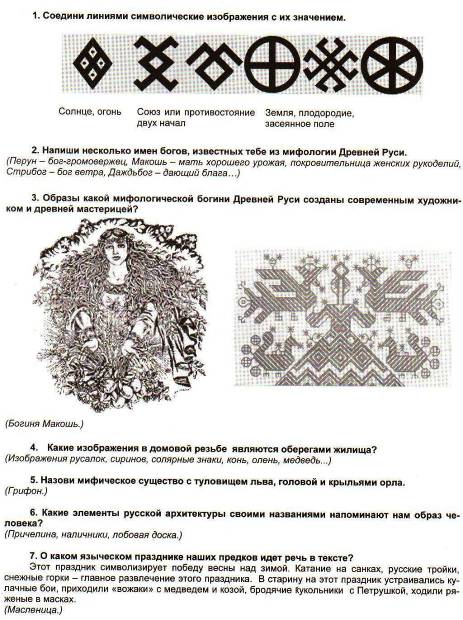 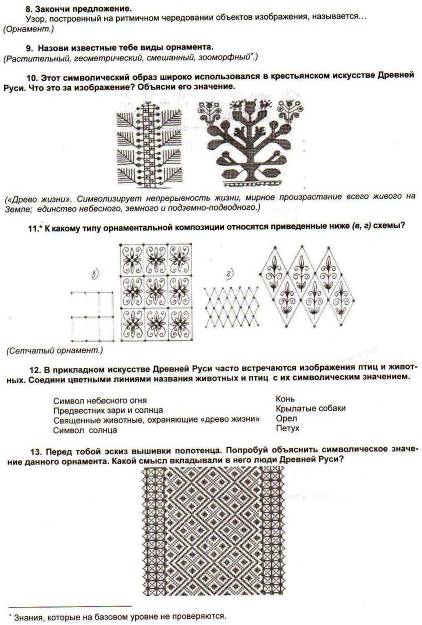 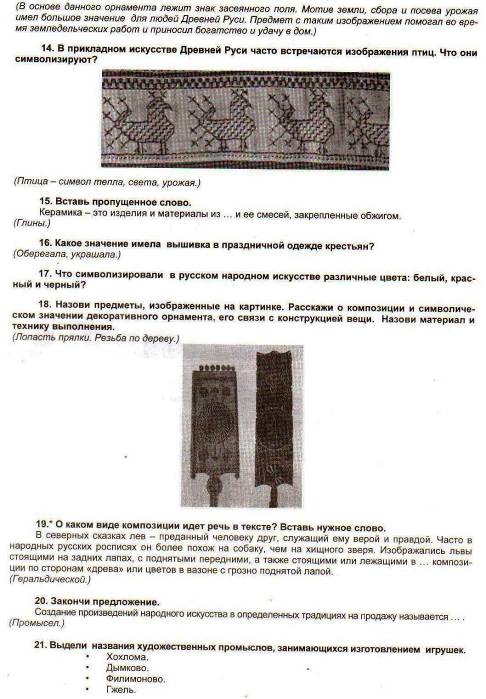 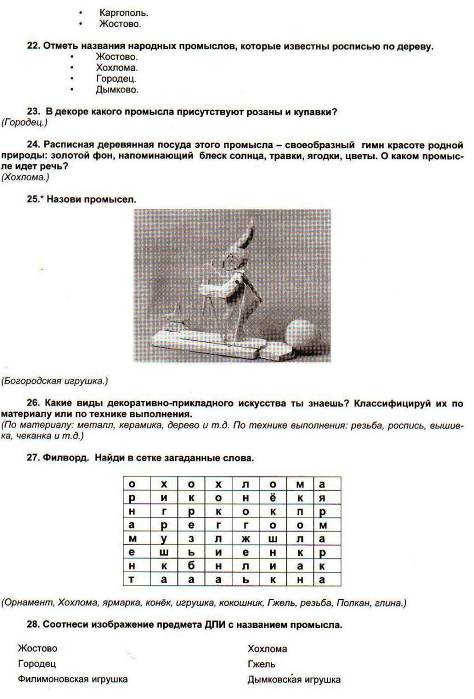 Приложение 3«Детский альбом». Конспекты внеурочных занятий по расширению знаний о музыке П.И.ЧайковскогоЦель: Знакомство с творчеством П.И.Чайковского на примере некоторых пьес из фортепианного цикла «Детский альбом» Задачи.Воспитание у детей положительного отношения к творчеству великого русского композитора. Развитие у детей эмоционально – образного и ассоциативного восприятия музыки. Закрепление понятие жанр. Умение определять на слух следующие жанры: полька, вальс, плясовая, марш.Закреплять у детей сенсорное восприятие музыки: различать оркестровое и фортепианное исполнение музыки, звучание музыкальных инструментов. Оборудование: мультимедийный аппарат, ноутбук, музыкальный центр.ПОн жил очень давно — более 100 лет назад, но он написал столько музыкальных произведений, что его и в наше время помнят и ценят. Чайковский написал много опер, балетов, симфоний, и для детей он тоже много музыки написал. Когда он был еще не известным композитором, а маленьким мальчиком Петей, (слайд 2)н очень любил бывать в гостях у бабушки в деревне Солнцевка. Там он много гулял, играл. Но когда зимой очень холодно на улицу гулять уже не пойдешь. И он находил много игр и занятий дома. как вы думаете, что можно холодным зимним днем делать дома? Дети отвечают.Вот и у Пети было много дел. Он играл с деревянными солдатиками, мечтал, танцевал, слушал сказки любимой бабушки. А когда он вырос и стал известным композитором Петром Ильичом Чайковским, он сочинил «детский альбом» (слайд 3),де с помощью звуков изобразил все, чем он любил заниматься в детстве! И сегодня мы с вами услышим из детского альбома «Сладкую грезу» — ведь так приятно мечтать о чем-то холодным зимним днем, «Марш деревянных солдатиков», которые в придуманной сказке маршируют при дворе принца, «Игру в лошадки», которые будут везти девочку на праздник в королевство и красивый танец «Вальс» Но только тому откроется удивительный мир музыки, кто будет очень внимательно слушать! «Сладкая греза». Она спокойная, светлая, нежная, тихая. Слушание: П.И. Чайковского «Сладкая греза» (слайд 4,)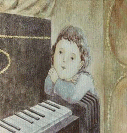 Обсуждение с детьми услышанного. Игра в лошадки.На своей лошадке вихрем я лечу,Я гусаром смелым очень стать хочу.Милая лошадка, на тебе верхом,Я скачу по лугу лихо с ветерком. «Игра в лошадки». Музыка быстрая, стремительная, отрывистая, громкая (Несколько человек изображают лошадок). Слушание: П.И. Чайковского «Игра в лошадки» (слайд 5). Обсуждение с детьми услышанного. Новенькие, красивые солдатики так и притягивают к себе. Они совсем как настоящие, их и выстроить можно и отправить на парад. Вот и маршировать они умеют как настоящие, да так здорово, что прямо так и тянет маршировать с ними вместе. Марш деревянных солдатиков.Мы деревянные солдаты,Мы маршируем левой-правой.Мы стражи сказочных ворот,Их охраняем круглый год.Мы маршируем чётко, браво.Нам не страшны путей преграды.Мы охраняем городок,Где музыка живёт! «Марш деревянных солдатиков».Музыка громкая, ритмичная. Это-марш. Давайте изобразим как маршируют солдатики.(Дети одевают солдатские шапки и маршируют). Слушание: П.И. Чайковского «Марш деревянных солдатиков» (слайд 6).Обсуждение с детьми услышанного. Похолодели лепестки.Раскрытых губ, по-детски влажных, –И зал плывёт, плывёт в протяжныхНапевах счастья и тоски.Сиянье люстр и зыбь зеркалСлились в один мираж хрустальный –И веет, веет ветер бальныйТеплом душистых опахал. И. Бунин. «Вальс». Музыка плавная, светлая, легкая, красивая. Дети, мы можем под музыку П. И. Чайковского не только играть в лошадок, но и танцевать. Возьмите шарфики и станцуйте вальс. Звучит «Вальс».(Дети танцуют самостоятельно). Слушание: П.И. Чайковского «Вальс» (слайд 7).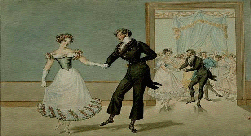  Обсуждение с детьми услышанного. Ребята, а какие музыкальные инструменты вы услышали? Дети отвечают.Фея музыки: Сейчас мы еще раз прослушаем произведения, с которыми познакомились сегодня. Итак, Бом, бом, бом, бом! Открывается альбом. Не простой, а музыкальный, Сочиненный для ребят Много, много лет назад. Слушание музыки, сопровождающееся мультфильмом «Детский альбом».Дети, вы молодцы, потому что правильно  назвали все произведения и определили характер музыки каждой пьесы. Дети, сегодня мы с вами посвятили занятие творчеству великого русского композитора П. И. Чайковского. Я надеюсь, что вы с удовольствием слушали музыку, и вам очень понравилось. Всем спасибо, до свидания. Дети выходят из зала под «Марш Деревянных солдатиков».Внеклассное занятие по творчеству П.И.ЧайковскогоЦель занятия: Закрепить знания детей о творчестве П. И. Чайковского.Задачи:- способствовать созданию условий для творческого самовыражения ребёнка через использование музыкальных произведений П. И. Чайковского;- расширять кругозор детей через знакомство с музыкальной культурой П. И. Чайковского;- вовлекать дошкольников в разные виды художественно-эстетической деятельности.Словарная работа: Фортепианный цикл «Детский альбом», пьеса, балет, композитор, слушатель, исполнитель, вальс, жанр.Музыкальный материал:«Старинная французская песня» из «Детского альбома»;«Песня жаворонка» из «Детского альбома»;«Нянина сказка» из «Детского альбома»;«Игра в лошадки» из «Детского альбома»;«Марш» из балета «Щелкунчик»;«Вальс» из балета «Спящая красавица»;«Вальс цветов» из балета «Щелкунчик»;«Старинная французская песенка» из «Детского альбома»;«Полька» из «Детского альбома»;«Марш деревянных солдатиков» из «Детского альбома».Оборудование: Музыкальный центр, аудиозаписи, портрет композитора, DVDпроигрыватель, телевизор, парты (по количеству детей), альбомы для рисования, акварельные краски, кисточки для рисования, искусственные цветы для вальса.Ход занятия: На центральной стенебольшой портрет П. И. Чайковского.Муз. рук.: Сегодня мы с вами поближе познакомимся с музыкой великого русского композитора Петра Ильича Чайковского.Звучит аудиозапись «Старинная французская песня» из «Детского альбома» П. И. Чайковского.Тихо – тихо рядом сядем-Входит музыка в наш домВ удивительном наряде,Разноцветном, расписном.И раздвинутся вдруг стены-Вся земля видна вокруг:Плещут волны речки пенной,Чутко дремлют лес и луг.Вдаль бегут степные тройки,Тают в дымке голубойЭто музыка торопит и ведёт нас за собой.Ребята, я вам предлагаю послушать музыкальное произведение.Звучит аудиозапись пьесы «Песня жаворонка» из «Детского альбома» П. И. Чайковского.Учитель: Вспомните, как называется это музыкальное произведение и кто его автор? К какому жанру относится?Дети: Это «Песня жаворонка» Чайковского.Учитель: Правильно. Пётр Ильич Чайковский, выдающийся русский композитор, известен во всём мире. Он родился на Урале в городе Воткинске в 1840 году. Позже переехал в Москву, сочинял музыку и занимался педагогической работой: учил будущих пианистов и композиторов. Его музыка радует и волнует, она всегда искренна и правдива.Ребёнок 1:Вместе с музыкой хорошейК нам приходит волшебство.Осторожней, осторожней-Не спугнуть бы нам его.Учитель: Пётр Ильич проявлял большой интерес к жизни детей. Он понимал их, умел радоваться их радостям, печалиться их невзгодам. «Цветы, музыка и дети составляют лучшее украшение жизни», - писал композитор. Он сочинил музыку к балетам по разным сказкам и много пьес для детей, объединив некоторые из них в специальный «Детский альбом».В течение всего занятия мы с вами будем слушать произведения из «Детского альбома», цикла «Времена года» и фрагменты из балетов «Щелкунчик», «Спящая красавица».Ребёнок 2:Льётся музыка рекой,Вьётся нотною строкой.Снова звуков полноводьеЗахлестнуло всё вокруг.И кораблики мелодийВыплывают из –под рук.Ребёнок 3:Их волна крутая кружит ,Но сдержать не может, нет.В царство кукол, в мир игрушекМы плывём за ними вслед.Учитель: Послушайте фрагмент пьесы.Звучит аудиозапись пьесы «Нянина сказка» из «Детского альбома» П. И. Чайковского.Учитель: Как называется эта пьеса, в каком жанре она написана?Дети: Эта пьеса называется «Нянина сказка». Она похожа на колыбельную. Наверное няня рассказывает сказку ребёнку перед сном.Учитель: А теперь прозвучит следующая пьеса из «Детского альбома». Вспомните её название и жанр.Звучит пьеса «Игра в лошадки» из «Детского альбома» П. И. Чайковского.Дети: Это «Игра в лошадки», а написана она в жанре марша.Давайте поиграем в наездников, выходите на круг и покажите, как нужно ездить верхом на лошади под музыку.Учитель: А вот марш из балета «Щелкунчик» совсем иного характер, весёлый, шутливый, он переносит нас в мир беззаботного и счастливого детства. Девочка Маша героиня балета получила Щелкунчика в подарок в канун Рождества и радостно марширует с ним вокруг праздничной ёлки. Всё это можно услышать в музыке.Звучит аудиозапись «Марша» из балета «Щелкунчик»П. И. Чайковского.А теперь посмотрим видеоряд о балете «Щелкунчик» П. И. Чайковского.Показ слайдов.Учитель: Кто такой Щелкунчик?Ребёнок 4: Щелкунчик – это забавная кукла в виде человеческой фигурки с огромной головой. Использовалась эта фигурка для раскалывания орехов.Ребёнок 5:Звенят колокольцами песни-сказки,Таинственные мелодии.Какие созвучья, какие краски,Совсем небывалые, вроде бы!Ребёнок 6:Травой они шуршат под ногою,Звездой в озёрах качаются,То вдруг обернутся БабойЯгою,А то вдругСпящей Красавицей. .Учитель: Я приглашаю вас в нашу художественную мастерскую. А сейчас садитесь за столы и попробуйте нарисовать музыку, которую услышите.Звучит «Вальс» из балета «Спящая Красавица».Анализ рисунков:Жёлтые, розовые, оранжевые – тёплые цвета, потому что музыка светлая, радостная, торжественная.Многие нарисовали круги. Вальс в переводе с французского означает «кружиться».Давайте покружимся под музыку другого вальса. Я произнесу волшебные слова для того чтобы вас превратить в цветы:Покружитесь, покружитесьВсе в цветочки превратитесь!Звучит аудиозапись «Вальса цветов» из балета «Щелкунчик» П. И. Чайковского.Дети с иск. цветами кружатся в танце.Учитель: Пётр Ильич много путешествовал: он бывал во Франции, Италии, Германии, слушал там народные песни, запоминал, обрабатывал, а затем записывал в свой альбом. Я сыграю вам мелодию, а вы подумайте, из какой страны Чайковский мог привезти её.Звучит фрагмент пьесы «Старинная французская песенка» из «Детского альбома».Дети: Из Франции. Эта пьеса называется «Старинная французская песенка».Ребёнок 7:И от грусти, и от скукиМогут вылечить нас всехОзорных мелодий звуки,Песни, пляски, шутки, смех.Ребёнок 8:Золотой волшебной рыбкойМожет музыка блеснутьИ по-дружески, с улыбкой,Вдруг в глаза нам заглянуть.Ребёнок 9:Может песней полусказкойНас, шутя, развеселитьИ рассыпаться вдруг пляской,В хороводе закружить.Муз. рук.: Мальчики, приглашайте девочек на Польку.Под звучание «Польки» из «Детского альбома» дети исполняют танец.Учитель:И наш концерт окончен,Музыка вдруг смолкла.Но так ли это?Кажется, сейчас она звучитИ будет долго-долгоЕщё звучать для каждого из нас.И будет звать в неведомые дали,Звенеть, искриться радугой-дугой,Как будто нам Жар-птицу в руки далиИ напоили всех живой водой.Наше занятие, посвящённое творчеству П. И. Чайковского подошло к концу,Источник: http://doshvozrast.ru/konspekt/komplex32.htm2010-2011уч.г.2011-2012уч.г.2012-2013уч.г.2013-2014уч.г.2014-2015 уч.г.100%100%100%100%100%Учебный годМузыкаИзобразительное искусство2010/201196%95%2011/201296%94%2012/201397%95%2013/201497%96%2014/201597%96%№Параметры диагностикикласс2013 год2014 год2014 год2015 год2015 годОтношение к предметам1 - 91.Мне нравится урок музыки и изо Почему?96%98%98%98%98%2.Мне не нравится урок музыки и изо. Почему?4 %2 %2 %2 %2 %Цель посещения урока.1.Общение с учителем.91%93%95%95%95%2.Познание новой интересной информации.83%87%90%90%90%Что привлекает на уроке?1.Доступное и интересное изложение материала.87%91%91%91%93%2.Творческая деятельность.91%94%94%94%97%3.Сотворчество учителя и ученика.82%92%92%92%92%4.Применение современных технологий в процессе обучения.78%87%87%87%93%Время проведенияНазвание конкурсаФамилия, имя участникаСентябрь 2014Муниципальный этап областного конкурса детского творчества «Вода ошибок не прощает»Призёр – Масленникова Екатерина 4 класс – 1 местоОктябрь 2014Муниципальная выставка детских рисунков «Дорога и мы»Призёр – Курзин Никита 9 класс -1местоОктябрь 2014Муниципальный этап областной выставки «Путешествие для мамы»участники – Мифтахова Анастасия 8 класс, Котова Юлия 7 классОктябрь 2014Муниципальный конкурс рисунков антикоррупционной направленности «STOP коррупция»участники – Конькова Оксана10 класс, Перина Ксения 10 класс,Ноябрь 2014Международная экологическая акция «Марш парков»Участники - пятиклассникиДекабрь 2014Муниципальный этап областной выставки изобразительного искусства детей с ОВЗ «Рождественские фантазии»Призёры – Лыкова Оксана 7 корр.класс и Мясников Фёдор 7 корр. класс 1 и 2 местоФевраль 2015Муниципальный этап областной выставки изобразительного искусства, посвящённого Дню защитника Отечества «У войны не женское лицо»участница – Мухаметчина Софья 5 классМарт 2015 Муниципальная выставка творческих работ детей и подростков ШГО «Весна 2015»Участники – учащиеся 3 классаМарт 2015Муниципальная игра для учащихся 5-6 классов «Радуга творчества»дипломанты – Жёлтышева Алина 6 класс, Котова Юлия 7 класс, Бурцева Алёна 7 классАпрель 2015Муниципальный конкурс рисунков «Эти вредные привычки»Призёр -   Мифтахова Анастасия 8 класс – 1 место  №Содержание заданияВарианты ответов1Назови жанр русской народной песниА.плясоваяБ.солдатскаяВ.былинаГ.частушки2Выбери инструмент, не входящий в состав оркестра русских народных инструментовА.гуслиБ.балалайкаВ.валторна3Форма музыки, в которой тема появляется несколько раз, но каждый раз изменяется, развиваетсяА.вариацияБ.рондоВ.трёхчастная4Определи жанр русской народной песниА.плясоваяБ.историческаяВ.частушкаГ.трудовая5Определи тембр голосаА.басБ.сопраноВ.тенор6Как звучит колоколА.праздничноБ.призывноВ.спокойно7Короткие песенки-куплеты сатирического содержанияА.наигрышиБ.романсыВ.частушки8Великий русский композитор, автор 3-х балетов: «Щелкунчик», «Спящая красавица», «Лебединое озеро»А. Глинка М.И.Б. Прокофьев С.С.В. Чайковский П.И.9Ударный инструмент, не имеющий определённой высоты звукаА.барабанБ.колоколаВ.челеста10Какая русская народная песня лежит в основе этого произведенияА. «Во поле берёза стояла»Б. «Вниз по матушке по Волге»В. «Со вьюном я хожу»11Назови композитора, который использовал в своей симфонии тему песни «Во поле берёза стояла»А. Глинка М.И.Б. Мусоргский М.П.В.Чайковский П.И.12Что означает слово «пиано»?А.громкоБ.быстроВ.тихо13Определите тип музыкиА.маршево-песенныйБ.маршево-танцевальныйВ.танцевально-песенный14Определите инструмент, исполняющий музыкальное произведениеА.балалайкаБ.гитараВ.гармонь15Определите характер музыкиА.грустная, задумчиваяБ.радостная, ликующаяВ.сильная, мужественная16Определите тип музыкиА.маршевыйБ.песенныйВ.танцевальный№Содержание заданияВарианты ответов1Определи тип оркестраА.духовойБ.народных инструментовВ.симфонический2Инструмент русского народного оркестраА.валторнаБ.гуслиВ.флейта3Музыкальное произведение для солирующего инструмента и оркестраА.вариацииБ.концертВ.рондо4Определи звучащий инструментА.гуслиБ.рожокВ.трещотки5Определи жанр русской народной песниА.историческаяБ.плясоваяВ.трудоваяГ.хороводная6Определи характер музыкиА.весёлыйБ.грустныйВ.призывный7Выбери хороводную песнюА. «Во поле берёза стояла»Б. «Дубинушка»В. «Тонкая рябина»8Балет П.И.Чайковского на сюжет новогодней сказкиА. «Лебединое озеро»Б. «Спящая красавица»В. «Щелкунчик»9Деревянно-духовой инструментА.барабанБ.гобойВ.рояль10Жанр русской народной песни, на которой основаны вариацииА.лирическаяБ.наигрышиВ.солдатская11У какого композитора в опере звучит ария «Ты взойдёшь, моя заря»А. Глинка М.И.Б. Прокофьев С.С.В.Чайковский П.И.12Что означает слово «форте»?А.громкоБ.медленноВ.быстро13Что обозначает слово «полонез»?А.быстрый танецБ.танец с подскокамиВ.танец-шествие14К какой группе относится звучащий инструмент?А.духовойБ.струннойВ.ударной15Определите вид музыкиА.композиторскаяБ.народнаяВ.композиторская в народном духе16Определите характер музыкиА.печальныйБ.тревожныйВ.энергичный17Назови 5 русских народных инструментов18Перечисли характерные признаки русской народной песни19Тема какого героя из симфонической сказки С.С.Прокофьева «Петя и волк» не развивается, не изменяется?20Назови русские народные песни, которые ты слышал21Назови композиторов, которых ты знаешь17Назови 5 инструментов симфонического оркестра18Назови балеты, которые ты знаешь19Тема какого героя из симфонической сказки С.С.Прокофьева «Петя и волк» не развивается, не изменяется?20Назови автора и перечисли части из сюиты «Пер Гюнт»21На каких инструментах ты исполнил бы народную плясовую музыку?№12345678910111213141516ответАВАААБВВАБВВБББА№12345678910111213141516ответББББВВАВБАААВБВВ№№Модель ответаБаллы175б.БалалайкаГуслиБубенЛожкиРожокГармонь1б.1б.1б.1б.1б.1б.+ по 1б. за дополнительный ответ188б.ПротяжностьРаспевыПовторыa capellaСолистМногоголосьеПеременный ладПоступенное движение мелодии1б.1б.1б.1б.1б.1б.1б.1б.+ по 1б. за дополнительный ответ19Тема дедушки2б.20«Во поле берёза стояла»«Солдатушки»«Со вьюном я хожу»«Светит месяц»«Дубинушка»По 1б. за каждое название21По 1б. за каждый правильный ответ№№Модель ответаБаллы175б.ФлейтаГобойСкрипкаАльтВалторна1б.1б.1б.1б.1б.Могут быть варианты ответов;+ по 1б. за дополнительный ответ188б.С.Прокофьев «Золушка»Р.Щедрин «Конёк-горбунок»П.И.Чайковский «Щелкунчик»и т.д.2б.2б.2б.19Тема дедушки2б.206б.Эдвард Григ«Утро»«В пещере горного короля»«Танец Анитры»«Песня Сольвейг»2б.1б.1б.1б.1б.21Любые инструменты русского народного оркестраПо 1б. за каждый правильный ответ№Содержание заданияВарианты ответов1Определи настроение музыкиА.героическоеБ.задушевноеВ.печальное2Какое время дня изображает музыка?А.вечерБ.полденьВ.утро3Кто автор музыкиА. М.И.ГлинкаБ. С.С.ПрокофьевВ. П.И.Чайковский4Деревянно-духовой инструментА.альтБ.виолончельВ.флейта5Что обозначает слово «полонез»?А.танец-шествиеБ.торжественная песняВ.военный марш6Какой народ сочинил эту песню?А.белорусскийБ.немецкийВ.французский7Определи движение мелодииА.стоит на местеБ.движется вверхВ.движется вниз8В симфонической сказке «Петя и волк» Прокофьева тему птички исполняет…А.гобойБ.фагот
В.флейта9Что обозначает слово «форте»?А.быстроБ.громкоВ.тихо10В каком балете звучит бой часов?А. «Золушка»Б. «Конек-горбунок»В. «Щелкунчик»11Вступление к опере или балетуА.арияБ.речитативВ.увертюра12Какие черты характера девочки выразила музыка?А.добротаБ.злостьВ.жадность13Какие чувства выражает музыка?А.гневБ.весельеВ.печаль14Симфоническую сказку «Петя и волк» написалА.Л.БетховенБ.М.ГлинкаВ.С.Прокофьев15Из какого балета эта музыка?А. «Лебединое озеро»Б. «Спящая красавица»В. «Щелкунчик»16Определи тип музыкиА.песенныйБ.маршевыйВ.танцевальный№Содержание заданияВарианты ответов1Определи тип музыкиА.песенныйБ.маршевыйВ.танцевальный2Определи темп музыкиА.быстрыйБ.медленныйВ.стремительный3Где звучит ария?А.в балетеБ.в опереВ.в симфонии4Струнно-смычковый инструментА.гобойБ.контрабасВ.флейта5Что обозначает слово «хота»?А.русский танецБ.испанский танецВ.украинский танец6Определи настроение музыкиА.беззаботная Б. печальнаяВ.мужественная7Назови звучащий инструментА.скрипкаБ.флейтаВ.фортепиано8В симфонической сказке «Петя и волк» Прокофьева тему дедушки исполняетА.гобойБ.кларнетВ.фагот9Что обозначает слово « тембр»?А.высота звукаБ.окраска звукаВ.сила звука10На каком инструменте играл герой в песне «Сурок» Л.Бетховена?А.балалайкаБ.гармоньВ.шарманка11Музыкальный спектакль, в котором все герои не говорят, а танцуют?А.балетБ.операВ.мюзикл12Выбери название этой музыкиА. «Злюка2Б. «Резвушка»В. «Плакса»13Определи тип музыкиА.песенныйБ.маршевыйВ.танцевальный14Оперу « Иван Сусанин» написалА. Л.БетховенБ.М.ГлинкаВ.Ф.Шопен15Назови автора этой музыкиА.Ж. БизеБ.Р.ЩедринВ.П.Чайковский16Определи настроение музыкиА.грустнаяБ.радостнаяВ.мужественная17Назови композитора, который написал сюиту «Пер Гюнт», назови части этой сюиты.18Назови имена и фамилии 5-ти композиторов.17Назови автора сказки и композитора, написавшего балет «Конёк-горбунок».18Назови 5 инструментов симфонического оркестра.№12345678910111213141516ответАВАВААБВБАВБВВВБ№12345678910111213141516ответББББББВАБВАААБВВ№№Модель ответаБаллы1710б.ЭдвардГригНорвежский композиторУтроВ пещере горного короля2б.2б.2б.2б.2б.1820б.ФридерикШопенЗа другие именаВозможны варианты2б.2б.2б.№№Модель ответаБаллы1710б.РодионЩедринПётрЕршов3б.2б.3б.2б.1820б.За каждое название Возможны варианты4б.№Содержание заданияВарианты ответов1Определите тип музыкиА.композиторскаяБ.народнаяВ.композиторская в народном духе2Определите музыкальный жанрА.вокальное произведениеБ.инструментальная пьесаВ.симфоническая3Определите тип хораА.детскийБ.женскийВ.мужскойГ.смешанный4Произведение, предназначенное для пения без словА.вокализБ.романсВ.хор5Жанр, не относящийся к вокальным произведениямА.романсБ.кантатаВ.симфонияГ.песня6Определите характер музыкиА.грознаяБ.взволнованнаяВ.радостнаяГ.спокойная7Выбери инструмент, на котором не играли герои «Квартета» И.А.КрыловаА.альтБ. виолончельВ. скрипкаГ.барабан8Автор произведения, положенного в основу оперы М.И.Глинки «Руслан и Людмила»А. Н.КукольникБ. С.А.ЕсенинВ. А.С.Пушкин9К какому музыкальному жанру относится этот фрагмент?А.вокальныйБ.инструментальныйВ.симфонический10Определите вид инструментаА.струнно-смычковыйБ.клавишно-духовойВ.деревянно-духовой11Какой русской певице посвятил С.Рахманинов свой «Вокализ»А. Л.Г.ЗыкинойБ. А.В.НеждановойВ. А.Н.Пахмутовой12Литературная основа оперы или балетаА.либреттоБ.сценарийВ.пересказ13Определите тембр голосаА.басБ.тенорВ.сопрано14Без какого инструмента не появилась бы эта песня?А.виолончельБ.скрипкаВ.трубаГ.фортепьяно15Ансамбль из 4-х музыкантовА.квартетБ.солоВ.оркестр16Грузинский народный инструментА.балалайкаБ.бандураВ.чонгури№Содержание заданияВарианты ответов1Определите жанр музыкиА.вокальныйБ.инструментальныйВ.симфонический2Определите вид музыкиА.композиторскаяБ.народнаяВ.композиторская в народном духе3Определите композитораА. С.В.РахманиновБ. С.С.ПрокофьевВ.Г.Свиридов4Музыкальное произведение крупной формы для солирующего инструмента и оркестраА.концертБ.симфонияВ.сюита5Музыкальный жанр, относящийся к вокальным произведениямА.мазуркаБ.романсВ.концертГ.соната6Какое время суток изображает музыка?А.закатБ.полденьВ.рассвет7Инструмент, на котором играл один из героев басни И.А.Крылова «Квартет»А.арфаБ.альтВ.кларнетГ.флейта8Романс на стихи Н.КукольникаА. «Жаворонок»Б. «Спящая княжна»В. «Грустная песенка»9Произведение какого композитора легло в основу этой музыки?А. М.А.БалакиревБ. А.П.БородинВ.М.И.Глинка10Страна, в которой родился и жил автор этой музыкиА.ГерманияБ.ПольшаВ.Франция11Кем по профессии был композитор А.П.Бородин?А.военный инженерБ.морской офицерВ.учёный-химик12Сольный номер из оперы, характеризующий герояА.ансамбльБ.антрактВ.ария13Назови имя героиниА.ВолховаБ.ЛюдмилаВ.Кармен14К какой группе инструментов относится инструмент, о котором идёт речь в этой песне?А.деревянно-духовойБ.струнно-смычковойВ.струнно-щипковый15Какая песня И.О.Дунаевского звучит в кинофильме «Дети капитана Гранта»?А. «Летите, голуби»Б. «Спой, нам, ветер»В. «Урожайная»16Белорусский народный инструментА.бандураБ.чонгуриВ.цымбалы17Назовите имя великого русского композитора, основоположника русской классической музыки и три его произведения.18Назовите произведения К.Паустовского, где главными героями являются музыка и композиторы.19Назовите автора и перечисли части сюиты «Пер Гюнт».20Что ты знаешь о содружестве великих русских композиторов «Могучая кучка»?21Назовите композитора и произведение, написанное на стихи автора этих строк:«Поёт зима, аукает,Мохнатый лес баюкаетСтозвоном сосняка…»22Назовите 4-х зарубежных композиторов.17Назовите три музыкальных произведения о природе.18Назовите сказки, в которых главным действующим лицом является музыка.19Назовите инструменты, изображающие главных героев симфонической сказки С.Прокофьева «Петя и волк».20Перечислите музыкальные произведения, написанные по произведениям А.С.Пушкина.21Кому посвятил П.И.Чайковский «Детский альбом». Назовите пьесы из этого сборника.22Назовите 4-х русских композиторов.№12345678910111213141516ответВБГАВГГВБББАВБАВ№12345678910111213141516ответААВАБВБАВАВВАББВ№№Модель ответаБаллы1710б.МихаилИвановичГлинкаОпера«Иван Сусанин» («Жизнь за царя»)«Руслан и Людмила»ОпераРоманс«Жаворонок»1б.1б.1б.1б.1б.1б.1б.1б.1б.1б.187б.1.«Старый повар»о ВольфгангеАмадееМоцарте2. «Корзина с еловыми шишками»об ЭдвардеГриге1б.1б.1б.1б.1б.1б.1б.+ по 1б. за дополнительные ответы197б.ЭдвардГриг«Утро»«Смерть Озе»«Танец Анитры»«В пещере горного короля»«Песня Сольвейг»1б.1б.1б.1б.1б.1б.1б.202б.БалакиревКюиМусоргскийБородинРимский-Корсаков2б.219б.ГеоргийВасильевичСвиридовХороваяПоэма«ПамятиСергеяЕсенина»Часть «Поёт зима, аукает»1б.1б.1б.1б.1б.1б.1б.1б.1б.2210б.Иоганн Себастьян БахЛюдвиг БетховенВольфганг Амадей МоцартФридерик Шопен1б.,1б.,1б.1б.,1б.1б.,1б.,1б.1б.,1б.+ по 1б. за дополнительные ответы№№Модель ответаБаллы1710б.Пётр Ильич Чайковский«Времена года»Георгий ВасильевичСвиридов«Поёт зима, аукает»Михаил ИвановичГлинка«Жаворонок»Безошибочное написаниеВозможны варианты1б.,1б.1б.1б.1б.1б.1б.1б.1б.1б.187б.«Чонгурист», грузинская сказка«Музыкант–чародей», белорусская сказка«Волшебная дудочка», русская сказкаЗа дополнительные ответыВозможны варианты2б.2б.2б.1б.197б.Птичка-флейтаУтка-гобойКошка-кларнетДедушка-фаготВолк-валторнаОхотники-литаврыПетя - струнный квартет1б.1б.1б.1б.1б.1б.1б.209б.Опера М.Глинки«Руслан и Людмила»оперы Римского-Корсакова«Сказка о царе Салтане»«Золотой петушок»Безошибочное написаниеВозможны варианты1б.,1б.1б.1б.,1б.1б.1б.1б.21В.Давыдову, племяннику2б.2210б.Пётр Ильич ЧайковскийМихаил Иванович ГлинкаАлександр Порфирьевич БородинМодест Петрович МусоргскийЗа каждый дополнительный ответВозможны варианты ответов2б.2б.2б.2б.2б.№Содержание заданияВарианты ответов1Определите вид музыкиА.композиторскаяБ.народнаяВ.композиторская в народном духе2Определите музыкальный жанрА.вокальное произведениеБ.инструментальная пьесаВ.симфоническая музыка3Выбери инструмент деревянно-духовой группы симфонического оркестраА.арфаБ.гобойВ.валторнаГ.контрабасД.свирель4Определи тембр голосаА.басБ.тенорВ.сопрано5Музыкальное произведение для голоса без словА.арияБ.вокализВ.романс6Что означает в переводе слово «рондо»?А.кругБ.бегВ.соревнование7Определи композитораА. БетховенБ. ШопенВ. Чайковский8Определи исполнителяА.оркестр народных инструментовБ.органВ.симфонический оркестр9Творчество какого композитора отражает девиз: «Через борьбу – к победе!»А.БетховенБ.ШопенВ.Чайковский10Определи форму произведенияА.вариацииБ.рондоВ.куплетная11Определи композитораА.БетховенБ.МоцартВ.Скрябин12Произведение для симфонического оркестра и солирующего инструментаА.концертБ.симфонияВ.сюита13Какому виду музыки относится данный фрагмент?А.композиторскаяБ.композиторская в народном духеВ.народная14Выбери слово, передающее интонации матушкиА.беззаботныеБ.взволнованныеВ.успокаивающие15Определи тип музыкиА.песенно-танцевальныйБ.танцевально-маршевыйВ.маршево-песенный16Определи характер музыкиА.безмятежный, спокойныйБ.бурный, взволнованныйВ.печальный, задумчивый№Содержание заданияВарианты ответов1Определите имя исполнителяА. Л.Г.ЗыкинаБ. А.В.НеждановаВ. А.Пугачёва2Определите автора музыкиА. БетховенБ. РахманиновВ. Чайковский3Выбери инструмент медно-духовой группы симфонического оркестраА.арфаБ.гобойВ.валторнаГ.контрабас4Определи жанр музыкального произведенияА.вокальная музыкаБ.инструментальная пьесаВ.симфоническая музыка5Высокий женский голос – это…А.альтБ.тенорВ.сопрано6Что означает в переводе слово «форте»?А.быстроБ.высокоВ.громко7Определите музыкальный жанрА.балладаБ.вальсВ.этюд8Определите тип (склад)А.гомофоническийБ.полифоническийВ.гомофонно-полифонический9Выбери девиз, характеризующий творчество Л. БетховенаА. «Через борьбу к победе!»Б. «…чтобы в моей музыке люди находили подпору и утешение»В. «Жизнь прекрасна»10В основе музыкального произведения лежит тема песниА. «Вниз по матушке по Волге»Б. «Во поле берёза стояла»В. «Зелёная рощица»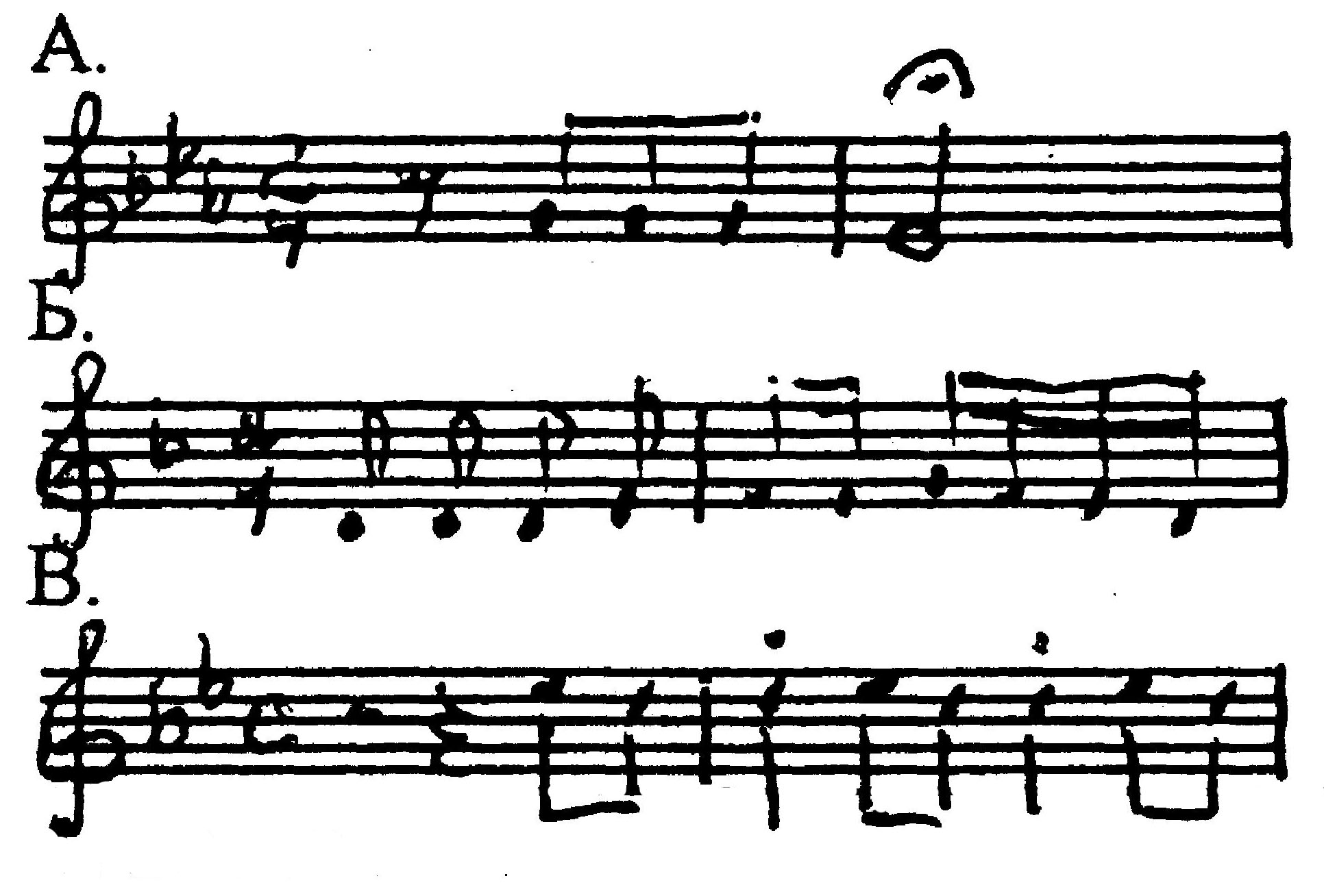 11Найди «зерно» интонации симфонии №5 Л.Бетховена12Музыкально-драматическое произведение, в котором действующие лица не говорят, а поют.А.балетБ.операВ.симфония13Назовите тембр голосаА.басБ.дискантВ.меццо-сопрано14Выбери слово, передающее характер интонации дочериА.беззаботныеБ.взволнованныеВ.успокаивающие15Определи жанр музыкального произведенияА.вальсБ.полонезВ.полька16Назови звучащий инструментА.баянБ.органВ.фортепиано17Назови композитора, у которого любимым инструментом был орган18Назови жанр произведения и приведи 3 примера произведений этого жанра19Назови 5 известных тебе произведений Петра Ильича Чайковского20Определи композитора по стилю21Определи автора, название произведения и тембр голоса главного героя22Назови 3 произведения Сергея Сергеевича Прокофьева17Какого композитора называли в детстве вундеркиндом (чудо-ребёнком)?18Назови жанр произведения и приведи 3 примера произведений этого жанра19Назови 5 известных тебе композиторов20Определи композитора по стилю21Определи автора, название произведения и тембр голоса главного героя22Назови 3 балета Петра Ильича Чайковского№12345678910111213141516ответБВБВБАББААААБВАБ№12345678910111213141516ответАВВАВВББАААБВБАВ№№Модель ответаБаллы175б.ИоганнСебастьянБахБезошибочное написание1б.1б.1б.2б.188б.ВальсШопенВальс ми минорЧайковскийСентиментальный вальсБрельВальс о вальсе2б.1б.1б.1б.1б.1б.1б.197б.Времена годаСимфония №4За любые другие произведения2б.2б.1б.202б.П.И.Чайковский2б.217б.ГлинкаМихаилИвановичОпераИван СусанинЖизнь за царябас1б.1б.1б.1б.1б.1б.1б.22За каждое название 2б; всего 6 баллов№№Модель ответаБаллы175б.ВольфгангАмадейМоцартБезошибочное написание1б.1б.1б.2б.188б.Русская народная песняЗа каждое название1б.1б.1б.1б.197б.За каждого композитораИмя (Отчество)1б.2б.202б.Чайковский2б.217б.НиколайАндреевичРимский-КорсаковОпераСадкотеноргусли1б.1б.1б.1б.1б.1б.1б.22За каждое название 2б; всего 6 баллов№Содержание заданияВарианты ответов1Определите вид музыкиА.композиторскаяБ.народнаяВ.композиторская в народном духе2Определите музыкальный жанрА.вокальное произведениеБ.инструментальная пьесаВ.симфоническое произведение3Определите тембр голосаА.баритонБ.басВ.тенор4Назовите инструмент, не входящий в состав симфонического оркестраА.арфаБ.валторнаВ.колоколаГ.саксофон5Музыкальное произведение свободной формы из нескольких контрастных частей, основанное на народных мотивахА.вокализБ.рапсодияВ.увертюра6Выберите образ, соответствующий музыкеА.образ борьбыБ.образ воспоминанияВ.образ нежности7Определите композитораА. Ф.ШопенБ. И.ШтраусВ. П.И.Чайковский8Что главное в этой музыке?А.динамикаБ.ритмВ.тембр9Назовите главный жанр в творчестве Ф.ШубертаА.балетБ.песняВ.опера10Определите форму музыкального произведенияА.вариацииБ.одночастнаяВ.трёхчастная11По ритмическому рисунку определите «Болеро» М.Равеля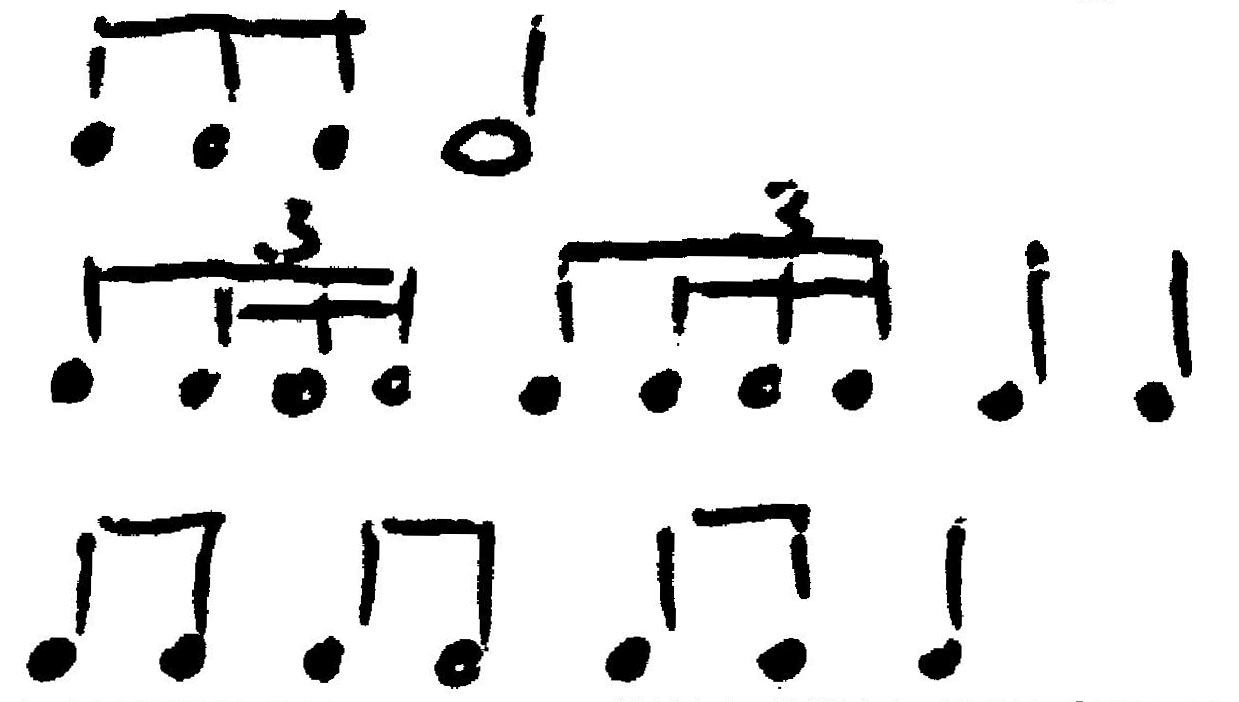 А.Б.В.12Оркестровое вступление к опере, балету, музыкальному спектаклюА.балладаБ.серенадаВ.увертюра13Определите музыкальный жанрА.вокальная музыкаБ.инструментальная музыкаВ.симфоническая музыка14Выделите слово, передающее характер интонации героиниА.грустныеБ.призывныеВ.нежные15Что изображает музыкаА.пение птицБ.шум моряВ.скачка коня16Определите характер музыкиА.безмятежный, спокойныйБ.радостный, восторженныйВ.трагический, взволнованный№Содержание заданияВарианты ответов1Определите тип хораА.женскийБ.мужскойВ.детскийГ.смешанный2Определите музыкальный образА.героический образБ.образ радостиВ.образ одиночества3Определите жанр произведенияА.вокальныйБ.инструментальныйВ.симфонический4Назовите инструмент, не входящий в состав оркестра русских народных инструментовА.жалейкаБ.гитараВ.гуслиГ.тромбон5Французский эстрадный певецА.бардБ.менестрельВ.шансонье6Определите музыкальный жанрА.вокальное произведениеБ.инструментальная пьесаВ.симфоническое произведение7Определите музыкальный образ произведенияА.героическийБ.драматическийВ.лирический8Какой элемент музыкальной речи остаётся неизменным?А.динамикаБ.ритмВ.тембр9В каком жанре не сочинял музыку Ф.Шопен?А.вальсБ.операВ.полонез10Определите композитораА. Л.БетховенБ. Ф.ЛистВ. Ф.Шопен11По ритмическому рисунку определите симфонию №5 Л.Бетховена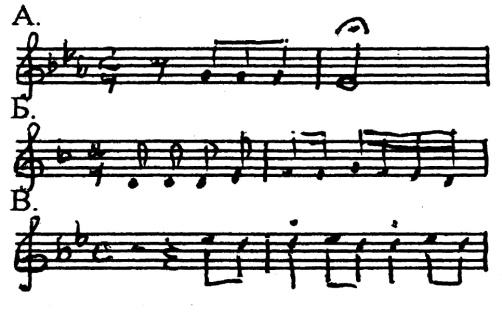 12Произведение крупной формы для солирующего инструмента и оркестраА.рапсодияБ.сюитаВ.концерт13Как называется эта симфония?А. «Героическая»Б. «Ленинградская»В. «Патетическая»14На сюжет какого произведения И.В.Гёте Бетховен написал эту музыку?А. «Горные вершины»Б. «Лесной царь»В. «Эгмонт»15Что выражает музыка?А.раздумьеБ.радостьВ.тревогу16Что изображает музыка?А.шелест листвыБ.бегущие водыВ.скачку коня17Назовите композитора, на творчество которого оказала влияние Великая французская революция.18Продолжи список фортепьянных жанров, в которых работал Ф.Шопен: баллада, мазурка…19Назови 5 известных тебе симфоний.20Определите композитора по стилю.21Определите автора, название, тембр голоса главного героя и инструмент, на котором он играет.22Назовите 3-х композиторов, которые были выдающимися пианистами.17Какой композитор писал музыку в полифоническом стиле?18Назовите композиторов, сочинявших вальсы.19Назови 5 известных тебе опер.20Определи стиль и форму музыки.21Определите автора, название произведения, тип хора, инструмент, придающий музыке призывное звучание.22Назовите 3-х зарубежных композиторов–романтиков.№12345678910111213141516ответББВГБААББВБВВБВБ№12345678910111213141516ответАВАГВВВББВВВБВВВ№№Модель ответаБаллы175б.ЛюдвигВанБетховенБезошибочное написание1б.1б.2б.1б.188б.вальсполонезэтюдпрелюдия2б.2б.2б.2б.1910б.БетховенСимфония №5ШостаковичСимфония №7ЧайковскийСимфония №6Симфония №4МоцартСимфония №402б.2б2б.2б.2б.202б.И.С.Бах2б.217б.НиколайАндреевичРимский-КорсаковОпераСадкотеноргусли1б.1б.1б.1б.1б.1б.1б.227б.ФридерикШопенФеренцЛистСергейРахманиновза другие имена1б.1б.1б.1б.1б.1б.1б.№№Модель ответаБаллы175б.ИоганнСебастьянБахБезошибочное написание1б.1б.2б.1б.188б.ФридерикШопенРобертШуманПётр ИльичЧайковскийИоганнШтраус1б.1б.1б.1б.1б.1б.1б.1б.1910б.ГлинкаИван СусанинГлинкаРуслан и ЛюдмилаРимский-КорсаковСадкоРимский-КорсаковСнегурочкаБизеКарменВозможны варианты1б.1б.1б1б.1б.1б.1б.1б.1б.1б.202б.Фуга, полифония2б.217б.Сергей Сергеевич ПрокофьевМузыка к кинофильму«Александр Невский»хор «Вставайте, люди русские»смешанныйколокола1б., 1б.1б.1б.1б.1б.1б.227б.РобертШуманФридерикШопенФранцШубертВозможны варианты1б.1б.1б.1б.1б.1б.1б.К. Брюллов                                                       «Джоконда»В. Серов                                              «Девятый вал»Леонардо да Винчи                             «Грачи прилетели»А. Саврасов                                                                 «Девочка с персиками» И. Шишкин                                                                                                          «Последний день Помпеи»Айвазовский «Рожь»К. Брюллов                                                       «Последний день Помпеи»В. Серов                                              «Девочка с персиками» Леонардо да Винчи                              «Джоконда»А. Саврасов                                                                 «Грачи прилетели»  И. Шишкин                                                                                                          «Рожь» Айвазовский  «Девятый вал»